Kochani uczniowie! 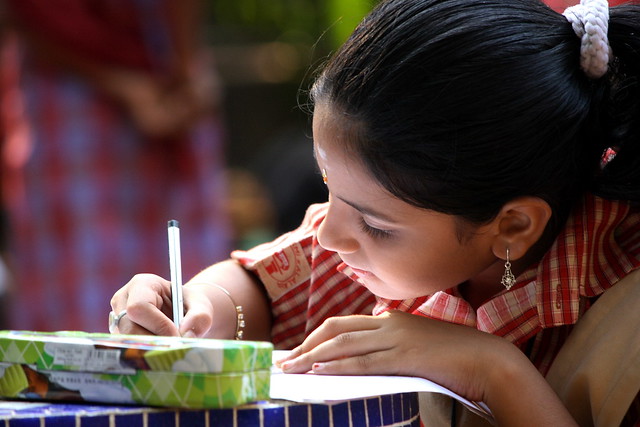 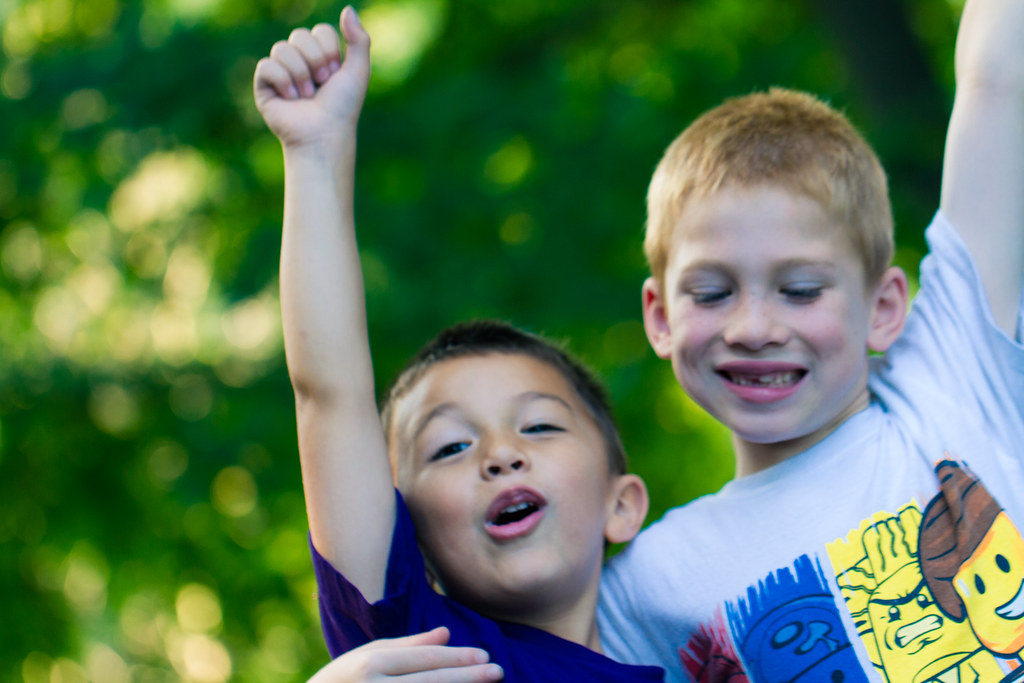 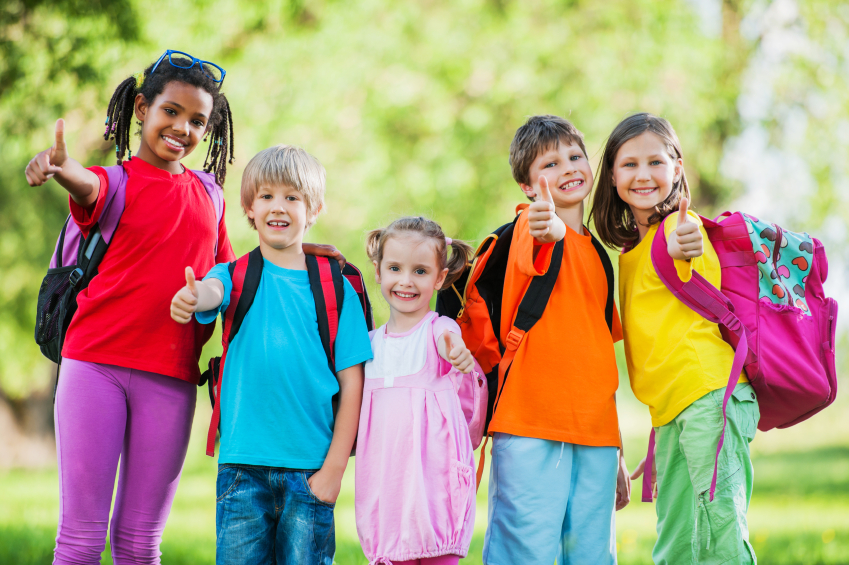 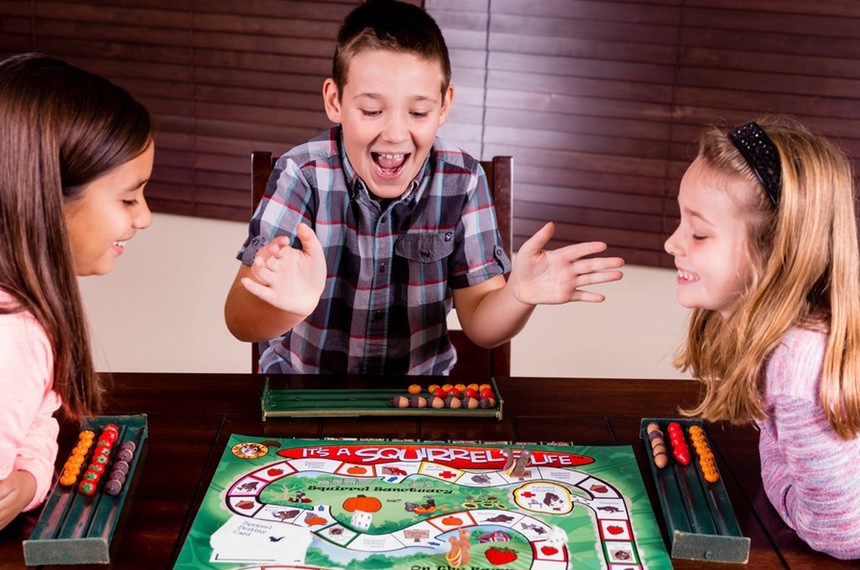 Nikt z nas nie spodziewał się, że zamiast spotykać się z Wami w szkole, będziemy rozdzieleni i zmuszeni do nauki online. Musimy pamiętać, że zdrowie nas wszystkich i naszych bliskich jest najważniejsze. Postarajmy się więc ten czas wykorzystać jak najlepiej.Przygotowaliśmy dla Was kilka podpowiedzi, jak skutecznie uczyć się w domu. Jesteśmy pewni, że wszyscy dacie sobie świetnie radę! Chociaż się nie widzimy, to i tak cały czas jesteśmy i będziemy z Wami w kontakcie  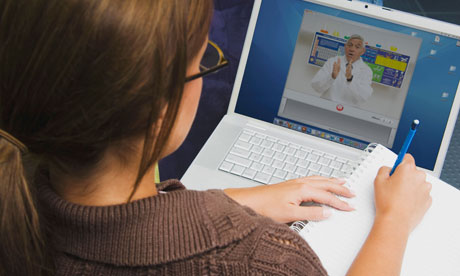 Chociaż się nie widzimy, to i tak cały czas jesteśmy i będziemy z Wami w kontakcie  Pamiętajcie, że macie w nas wsparcie!Gdybyście potrzebowali w tym czasie rozmowy z naszym szkolnym psychologiem lub pedagogiem, przekażcie tą informację wychowawcy lub napiszcie do nich na naszym dzienniku elektronicznym. 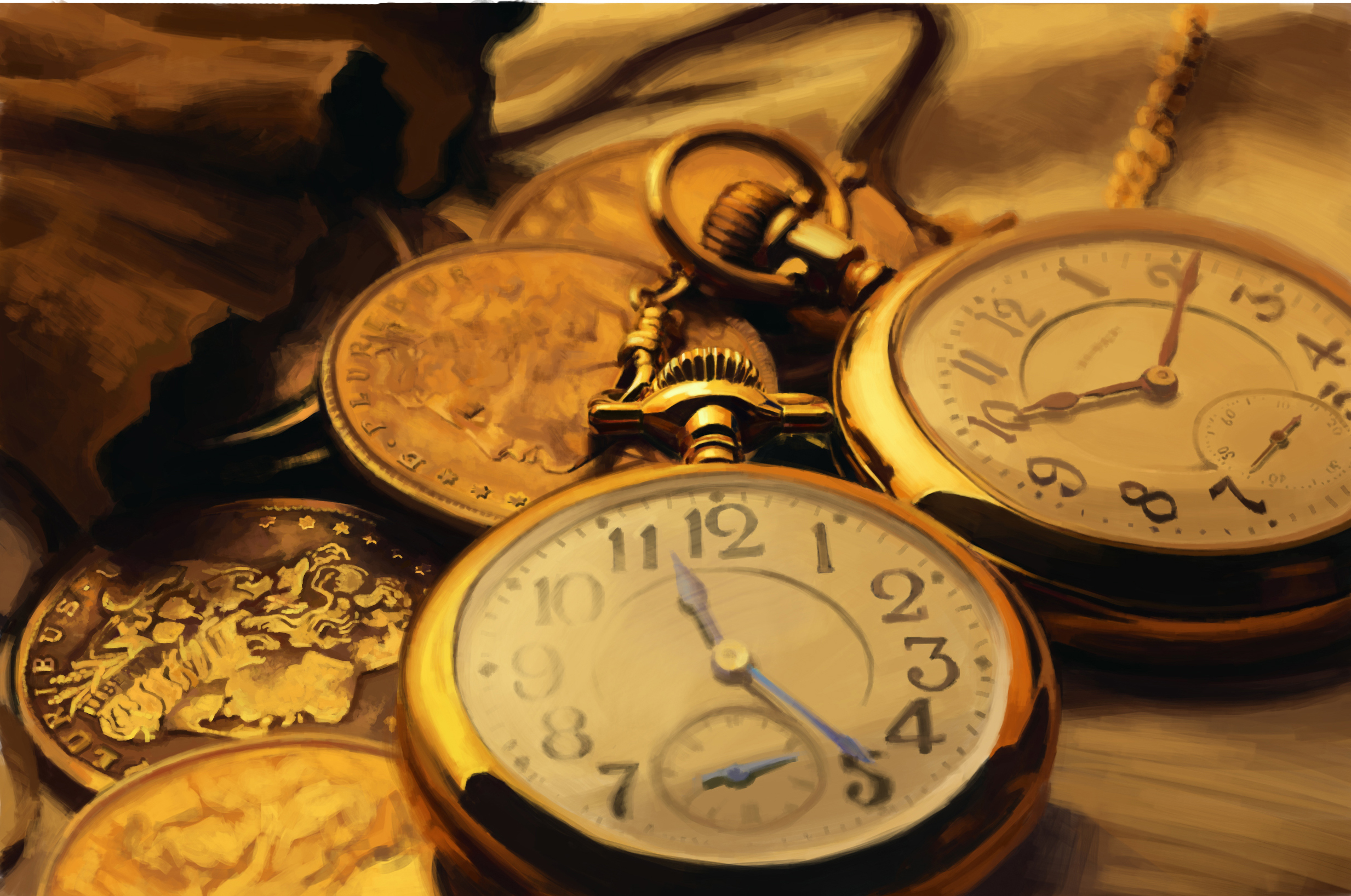 Stwórz swój plan dnia:Stałe godziny wstawaniaStałe godziny posiłkówStałe godziny nauki i powtórekPrzygotuj miejsce pracy:Przewietrz pokójUcz się przy dobrze oświetlonym stole/biurkuUsuń wszystkie rzeczy dokoła Ciebie, które Cię rozpraszają (telefon, gry, radio, telewizor)Postaraj się mieć porządek na biurku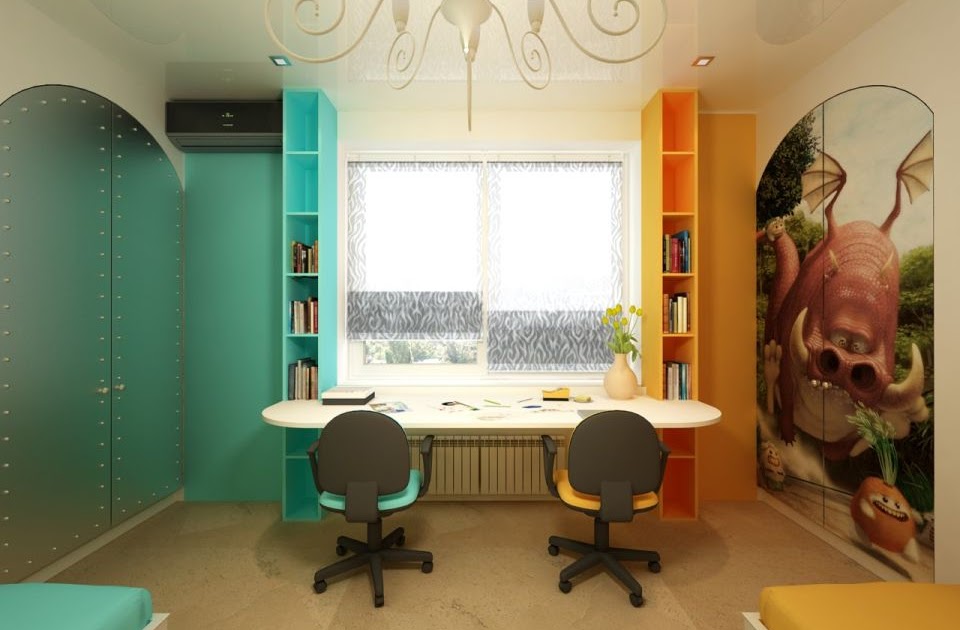 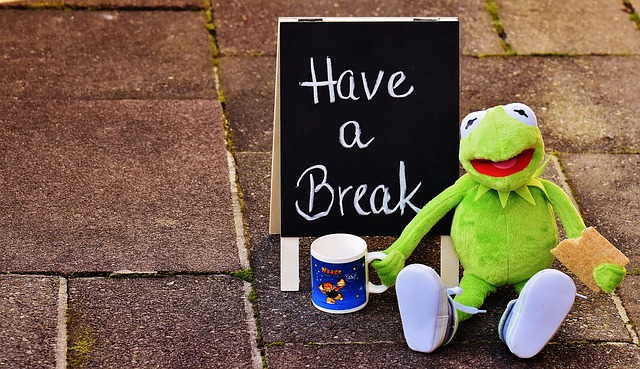 Rób przerwy  Co 30-45 minut rób przerwy (lepiej kilka krótkich niż jedną dłuższą) Napij się czegoś, posłuchaj muzyki, wykonaj proste ćwiczenia fizyczneDbaj o swój mózg Zdrowo się odżywiajPij dużo wodyĆwicz swoją pamięć i skupienie uwagi (żonglowanie, układanie Kostki Rubika, chwila rysowania ręką przeciwną do tej, którą piszesz zawsze – to wszystko może pomóc w skoncentrowaniu się przed nauką)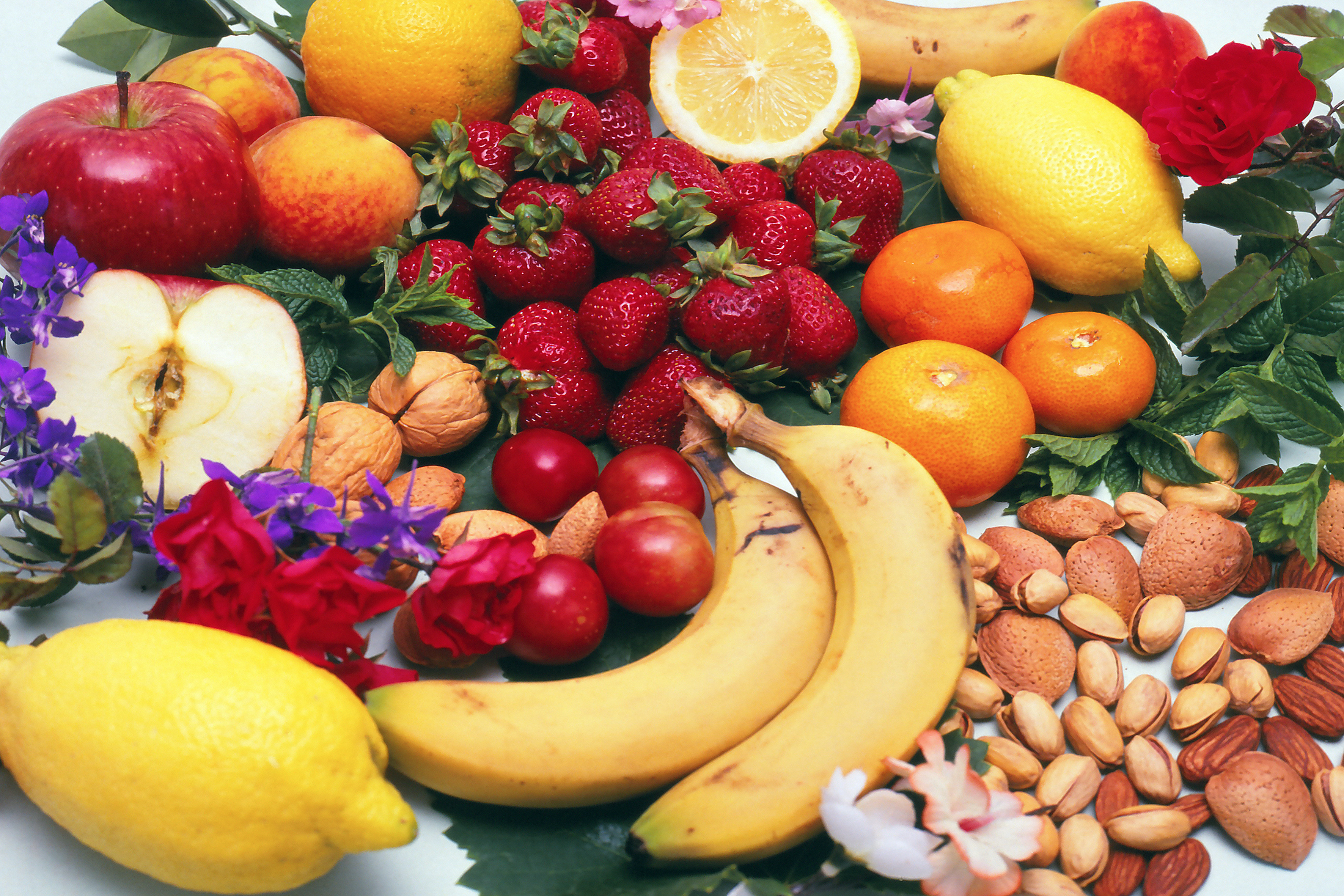 